Bon de commande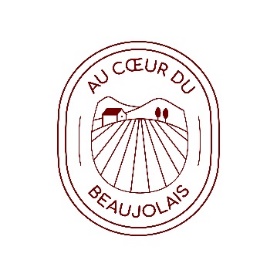 A retourner à :  contact@aucoeurdubeaujolais.comQuantité minimum pour commander : 6 bouteilles (soit 1 carton)Livraison autour de Lyon et du BeaujolaisPossibilité de carton panaché (mix bouteilles)Livraison à domicile Frais de livraison offertTarif : Bouteille à prix domaineAdresse de livraison :E-mail :Nom :Prénom : N° portable :Adresse de livraison :Code postal :Ville :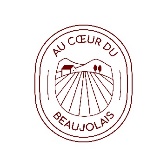 Article bouteille 75 CLQuantité (bouteilles)PrixTOTALChardonnay 2018Cédric Vincent9 €TOTAL